Nitrate/Nitrite Test Stripsmg/L or PPM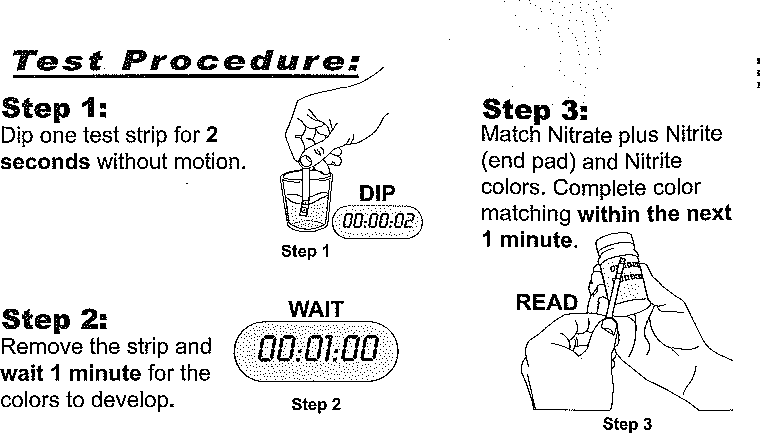 